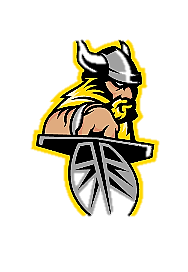 WELCOME BACK TO KENNEDY MIDDLE SCHOOL!